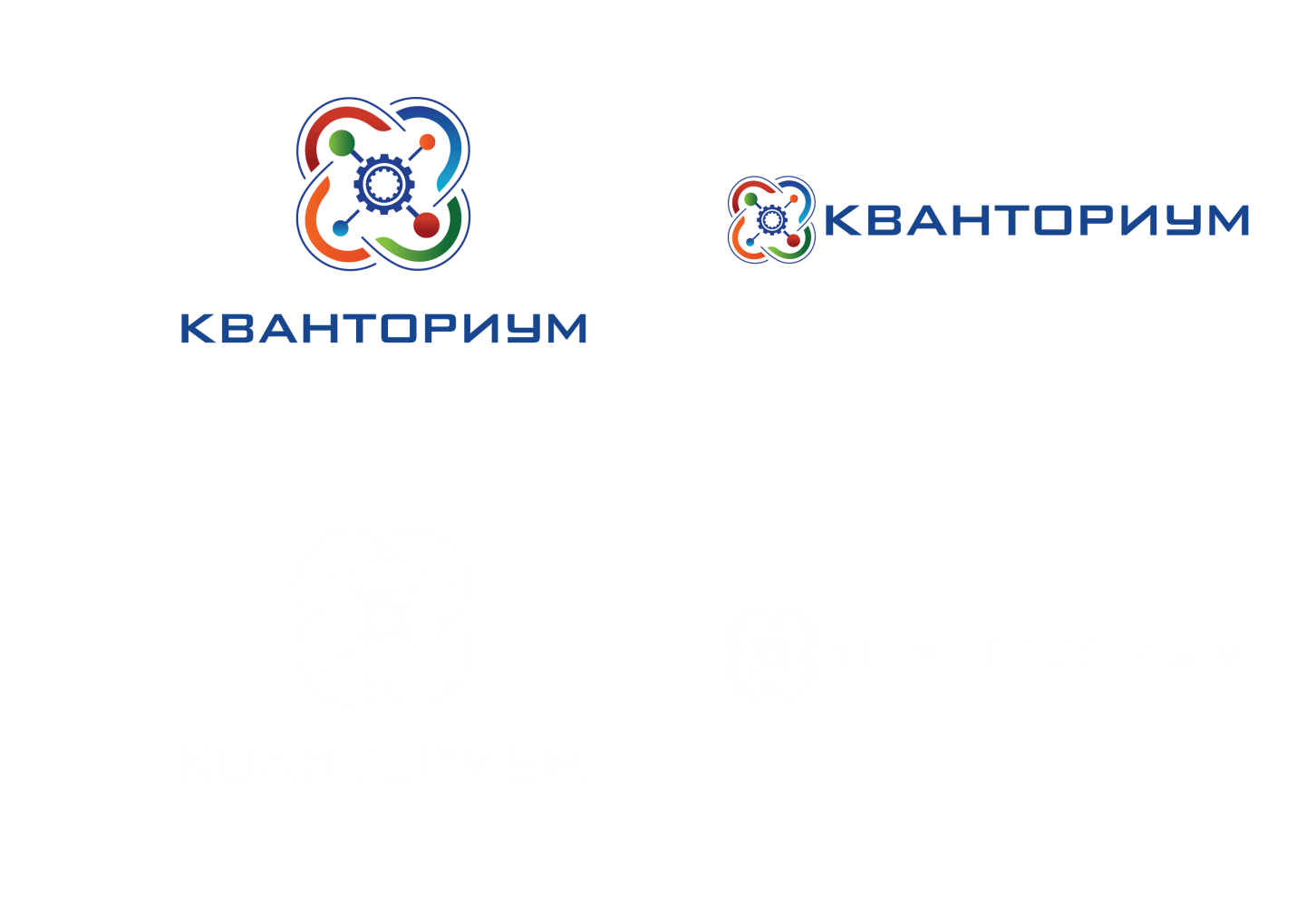 График экскурсий на 2017-2018 уч. год График экскурсий на 2016-2017 годГрафик экскурсий на февраль 2017 годаГрафик экскурсий на март 2017 годаЗдравствуйте, всё в силе, ваша экскурсия 23 мая в 13.00* Заявки на проведение экскурсии отправлять на электронный адрес: ddut-metodist@mail.ru, ddut-kvant@mail.ru    8(8352)62-39-02ДатаВремя экскурсииОУКлассыКол-во учащихся29.0813.00Экскурсии для учащихся (Сбербанк)6201.0911.30СОШ №242504.098.00лицей №37А2506.098.00лицей №37Б3007.098.00лицей №37В3007.0913.00Новочебоксарская СОШ №192012.0914.00СОШ №617в1313.0915.00Гимназия № 47а2019.0914.00СОШ №47 5б3019.0916.30СОШ №5610П3022.0913.40Гимназия 152522.0914.00СОШ 595в2529.0913.45Сош 65а.2522.0913.4013.40  СОШ 61,7в2522.09 14.0014.00 Гимназия 4, 7а кл21.0910.0010.00  Экскурсия для Красноармейского района23.099.30Ибресинские сош, мастер-классы и экскурсии2021.10   10.0,Квест, 10.00-12.00, СОШ 1472523.10 13.30 Экскурсия СОШ №34б2530.1013.0013.00  экскурсия СОШ №5952030.10 13.3013.30 экскурсия СОШ 5452531.10  9.00Квест, 9.00-12.00, Лицей 362031.10 9.30Квест, Гимназия №1, 5 кл52031.10.  9.30Квест, СОШ №39, 52031.10 9.30Квест, Новочеб СОШ №203а2006.11 ПН11.0011.00  Экскурсия Канаш, Чегасьская СОШ2021.1110.30Дс 101 Экскурсия  2501.11. 13.00 Экскурсия СОШ №56, 2001.11.13.30Экскурсия СОШ №5752508.1111.0011.00 Чегаская сош г.Канаш, 2508.1110.0010.00 Цивильская СОШ, п.Опытный,2017.1113.3010.30  д/с 101  2021.1111.00сош 19, 9б9б2321.1113.30Сош 20 нч, 2а, 6а2а, 6а5030.1112.30-14.3012,30-14.30 квест гимн 4 2г2г3001.12.10.00г. Алатырь155.1215.00Реабилитационный центр1507.1215.00Студенты  ЧГУ, ЧГПУ, ЧГСХА10014.1210.00Экскурсия для СОШ Козловского р-на15ДатаДень неделиВремя начала экскурсииШкола КлассыКол-во учащихся13.02.17понедельник12.00СОШ №385а, 5б, 7а7814.02.17вторник14.00СОШ №486 в2714.02.17вторник13.00СОШ №355 и2514.02.17вторник13.00СОШ №3510 а520.02.17понедельник13.00СОШ №565 м2720.02.17понедельник13.00СОШ №595 г3021.02.17вторник12.30СОШ №595 б2621.02.17вторник13.00Республиканская кадетская школа6 б1827.02.17понедельник13.30Лицей №445 а, 6 д55Всего:   семь  школ   Всего:   семь  школ   Всего:   семь  школ   Всего:   семь  школ   Всего:   семь  школ   291 челДатаДень неделиВремя начала экскурсииШкола КлассыКол-во учащихся02.03.17четверг13.30СОШ №596 г, 8б7806.03.17понедельник12.00СОШ №306б3006.03.17понедельник13.00СОШ №207 3106.03.17понедельник13.40СОШ №596 В2507.03.17вторник13.30СОШ  №56 5а, 5б5009.03.17четверг13.30Гимназия  № 466 ил2709.03.17четверг13.00СОШ №306в3009.03.17четверг13.30Лицей  № 446г, 6б5213.03.17понедельник12.00СОШ №396Л, 6Ю,7И4213.03.17понедельник13.00Лицей №2И-10-1; И-10-2(инженерные классы)   5014.03.17вторник13.30Лицей  № 448 г 8 в  5014.03.17вторник13.00Лицей №2И-9-1; И-9-2   (инженерные классы)5016.03.17четверг14.00Лицей №2И-10-3(инженерные классы)3016.03.17четверг13.30Лицей  № 447б, 7а5120.03.17понедельник14.00СОШ №379б2520.03.17понедельник13.30Лицей  № 445в, 5д5320.03.17понедельник13.30СОШ  418м2521.03.17вторник13.00Гимназия №466 и2821.03.17вторник13.30 Лицей №448б,8г5421.03.17вторник13.00Республиканская кадетская школа63023.03.17четверг12.00СОШ № 228а1623.03.17четверг13.00СОШ № 356 р2823.03.17четверг13.00Гимназия № 465 ил27Всего 14 школ880 челДатаДень неделиВремя начала экскурсииШкола КлассыКол-во учащихсяАпрельАпрельАпрельАпрельАпрельАпрель04.04.17вторник 13.00Лицей №48ф,8м,8б9506.04.17четверг13.00СОШ 196 а  6 б5006.04.17четверг14.00Детский дом5-101610.04.17понедельник13.30СОШ №415 ф 6м 6т8011.04.17вторник13.30Лицей 445г 5б5413.04.17четверг13.30СОШ455 и 10 кл613.04.17четверг13.30Лицей 448д, 7г5017.04.17понедельник13.00СОШ №74Б2517.04.17понедельник13.00Гимназия 18г1517.04.17понедельник13.00Гимназия 18б1518.04.17вторник12.00СОШ №282б3018.04.17вторник13.00Гимназия 17а1318.04.17вторник13.00Гимназия 15а1520.04.17четверг12.00СОШ №282в3020.04.17четверг13.30СОШ № 107и2924.04.17понедельник13.00СОШ №185б 5в5525.04.17вторник12.00СОШ №282а3025.04.17вторник13.00Гимназия 16а1525.04.17вторник13.00Гимназия 15б1527.04.17четверг13.00СОШ №185а3027.04.17четверг13.00СОШ №402а2627.04.17четверг12.00СОШ №62 в28Всего13  школ722 Май Май Май Май Май Май 02.05.17вторник13.00СОШ №507-8 кл3202.05.17вторник13.00СОШ №563 а2804.05.17четверг14.00СОШ 338 б1504.05.17четверг13.00НОШ №13 а3011.05.17четверг13.00Лицей №47а,7б,7в9115.05.17понедельник 13.00Лицей №47г,7д5916.05.17вторник13.00Лицей №46а,6б5818.05.17четверг13.00Лицей №46в,6г5718.05.17четверг13.00СОШ 597м2522.05понедельник13.00СОШ 115а2222.05понедельник13.30СОШ 595а2222.05понедельник13.00СОШ 596а2823.05вторник13.00СОШ 18 4а2823.05вторник13.30НОШ №23 кл3023.05вторник13.00СОШ 597г2225.05четверг13.30Лицей 447 г 7 в5125.05четверг13.00Сош 592а2029.05понедельник13.00Сош 117а 6а50Всего10  школ676 